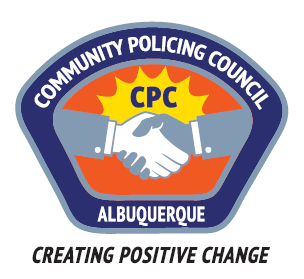 Valley Area Command Community Policing CouncilAGENDA                                                                             February 23, 2017                                                                  APD Training Center                                                                  5408 Second St. NW                                                              Albuquerque, New Mexico6:00pm        1.  Call to Order                      2.  Determination of a Quorum                      3.  Introductions                      4.  Approve Agenda                      5.  Approval of November 2016 Meeting Minutes6:30pm         6.  Presentation by Invited Guest:Officer Brent White, Foothills Area Command, will speak on "Use of Force" Policy7:30pm         7.  Q&A session to follow with public comments and responses8:00pm          Meeting AdjournedNEXT MEETING:  March 23, 2017